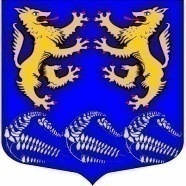 Муниципальное образование«ЛЕСКОЛОВСКОЕ СЕЛЬСКОЕ ПОСЕЛЕНИЕ»Всеволожского муниципального района Ленинградской областиАДМИНИСТРАЦИЯП О С Т А Н О В Л Е Н И Е____30.06.2020 г.__дер. Верхние Осельки						                             №_204_Об утверждении Порядка предоставления субсидий юридическим лицам в связи с выполнением работ по разработке проектной документации, установке и вводу в эксплуатацию автоматизированных индивидуальных тепловых пунктов с погодным и часовым регулированием в многоквартирных домах муниципального образования «Лесколовское сельское поселение» Всеволожского муниципального района Ленинградской области.В соответствии со статьей 78 Бюджетного кодекса Российской Федерации, в целях реализации мероприятий в области энергосбережения и повышения энергетической эффективности по установке автоматизированных индивидуальных тепловых пунктов с погодным и часовым регулированием в многоквартирных домах на территории муниципального образования «Лесколовское сельское поселение» Всеволожского муниципального района Ленинградской области в рамках подпрограммы «Энергосбережение и повышение энергетической эффективности на территории муниципального образования «Лесколовское сельское поселение» муниципальной программы «Обеспечение устойчивого функционирования и развития коммунальной инфраструктуры и повышение энергоэффективности в муниципальном образовании «Лесколовское сельское поселение» на 2020-2022 годы», утвержденной постановлением администрации муниципального образования «Лесколовское сельское поселение»  от 10.03.2020 года № 76 (с изменениями и дополнениями), на основании постановления главы администрации от 23.03.2020 года № 102 «О внесении изменений в постановление от 10.03.2020 № 76 «Об утверждении муниципальной программы «Обеспечение устойчивого функционирования и развития коммунальной инфраструктуры и повышениеэнергоэффективности в муниципальном образовании «Лесколовское сельское поселение» на 2020-2022 годы»», администрацияпостановляет:Утвердить Порядок предоставления субсидий юридическим лицам в связи с выполнением работ по разработке проектной документации, установке и вводу в эксплуатацию автоматизированных индивидуальных тепловых пунктов с погодным и часовым регулированием в многоквартирных домах муниципального образования «Лесколовское сельское поселение» муниципального образования «Всеволожский муниципальный район» Ленинградской области» согласно Приложению к настоящему постановлений).Настоящее постановление подлежит официальному опубликованию в средствах массовой информации и размещению на официальном сайте администрации муниципального образования «Лесколовское сельское поселение» Всеволожского муниципального района Ленинградской области  в информационнотелекоммуникационной сети « Интернет».Настоящее постановление вступает в силу после официального  опубликования.Контроль за исполнением постановления возложить на заместителя главы администрации муниципального образования «Лесколовское сельское поселение» Всеволожского муниципального района Ленинградской области.Глава администрации									А.А. СазоновСогласовано:Заместитель главы администрации			  Д.А. РумянцевНачальник сектора                                           Н.В. Лахно«____»_________________2020 г.Утвержден постановлением администрации муниципального образования «Лесколовское сельское поселение» Всеволожского муниципального района Ленинградской области  от 30.06.2020 года № 204 (приложение)ПОРЯДОКпредоставления субсидий юридическим лицам в связи с выполнением работ по разработке проектной документации, установке и вводу в эксплуатацию автоматизированных индивидуальных тепловых пунктов с погодным и часовым регулированием в многоквартирных домах муниципального образования «Лесколовское сельское поселение» Всеволожского муниципального района Ленинградской области Общие положенияНастоящий Порядок предоставления субсидий юридическим лицам в связи с выполнением работ по разработке проектной документации, установке и вводу в эксплуатацию автоматизированных индивидуальных тепловых пунктов с погодным и часовым регулированием в многоквартирных домах муниципального образования «Лесколовское сельское поселение» определяет цель и условия предоставления и расходования субсидий, полученных из областного бюджета Ленинградской области и бюджета муниципального образования «Лесколовское сельское поселение» на софинансирование работ по установке автоматизированных индивидуальных тепловых пунктов с погодным и часовым регулированием в многоквартирных домах муниципального образования «Лесколовское сельское поселение».В настоящем Порядке применяются следующие понятия:Программа - муниципальная программа «Развитие жилищно-коммунального хозяйства и благоустройство территории муниципального образования «Лесколовское сельское поселение», утвержденная постановлением администрации муниципального образования «Лесколовское сельское поселение» Всеволожского муниципального района Ленинградской области  от 23.03.2020 года № 102;Юридические лица - товарищества собственников жилья, жилищные, жилищно-строительные кооперативы, иные специализированные потребительские кооперативы и управляющие организации, осуществляющие управление многоквартирными домами;АИТП - автоматизированные индивидуальные тепловые пункты с погодным и часовым регулированием;Субсидии - средства, выделяемые юридическим лицам на выполнение мероприятий по разработке проектной документации, установке и вводу в эксплуатацию автоматизированных индивидуальных тепловых пунктов с погодным и часовым регулированием в многоквартирных домах муниципального образования «Лесколовское сельское поселение» за счет областного бюджета Ленинградской области и бюджета муниципального образования «Лесколовское сельское поселение» (далее - местный бюджет).Получатель Субсидии - юридические лица - товарищества собственников жилья, жилищные, жилищно-строительные кооперативы, иные специализированные потребительские кооперативы и управляющие организации, осуществляющие управление многоквартирными домами и отобранные на основании Решения комиссии по итогам проведения отбора юридических лиц для выполнения работ по разработке проектной документации, установке и вводу в эксплуатацию автоматизированных индивидуальных тепловых пунктов с погодным и часовым регулированием в многоквартирных домах муниципального образования «Лесколовское сельское поселение».Администрация – администрация муниципального образования «Лесколовское сельское поселение» Всеволожского муниципального района Ленинградской области, исполняющая полномочия исполнительно-распорядительного органа муниципального образования «Лесколовское сельское поселение» Всеволожского муниципального района Ленинградской области  на основании абзаца третьего части 2 статьи 34 Федерального закона от 06 октября 2003 года № 131-ФЗ «Об общих принципах организации местного самоуправления в Российской Федерации» и в соответствии с Уставом муниципального образования «Лесколовское сельское поселение».Договор - договор о предоставлении Субсидии между Администрацией и Получателем Субсидии: юридическим лицом (товарищество собственников жилья, жилищный, жилищно-строительный кооператив, иной специализированный потребительский кооператив и управляющая организация, осуществляющие управление многоквартирными домами).Цели предоставления Субсидии		2.1 Субсидии предоставляются юридическим лицам - товариществам собственников жилья, жилищным, жилищно-строительным кооперативам, иным специализированным потребительским кооперативам и управляющим организациям, выбранными собственниками помещений в многоквартирных домах, осуществляющим управление многоквартирными домами, в целях финансового обеспечения затрат, связанных с выполнением работ по разработке проектной документации, установке и вводу в эксплуатацию АИТП.3. Условия и порядок предоставления Субсидий 3.1 Субсидия предоставляется  Получателю Субсидии на условиях безвозмездности и безвозвратности и может использоваться в целях финансового обеспечения затрат, связанных с проведением работ связанных с выполнением работ по разработке проектной документации, установке и вводу в эксплуатацию АИТП. Субсидии предоставляются на основе результатов конкурсного отбора юридических лиц для выполнения работ по разработке проектной документации, установке и вводу в эксплуатацию автоматизированных индивидуальных тепловых пунктов с погодным и часовым регулированием в многоквартирных домах муниципального образования «Лесколовское сельское поселение». Предоставляемая Субсидия носит целевой характер и не может быть использована на другие цели. Главным распорядителем бюджетных средств, предоставляющим Субсидию, является Администрация.Получатели Субсидии должны соответствовать следующим требованиям на первое число месяца, предшествующего месяцу, в котором планируется заключение Договора:	1) отсутствие неисполненной обязанности по уплате налогов, сборов, страховых взносов, пеней, штрафов, процентов, подлежащих уплате в соответствии с законодательством Российской Федерации о налогах и сборах;	2) отсутствие просроченной задолженности по возврату в бюджет муниципального образования «Лесколовское сельское поселение» субсидий, бюджетных инвестиций, предоставленных, в том числе в соответствии с иными правовыми актами, и иной просроченной задолженности перед бюджетом муниципального образования «Лесколовское сельское поселение»;	3) получатели субсидии - юридические лица не должны находиться в процессе реорганизации, ликвидации, банкротства;	4) получатели субсидий не должны являться иностранными юридическими лицами, а также российскими юридическими лицами, в уставном (складочном) капитале которых доля участия иностранных юридических лиц, местом регистрации которых является государство или территория, включенные в утверждаемый Министерством финансов Российской Федерации перечень государств и территорий, предоставляющих льготный налоговый режим налогообложения и (или) не предусматривающих раскрытия и предоставления информации при проведении финансовых операций (офшорные зоны) в отношении таких юридических лиц, в совокупности превышает 50 процентов;получатели субсидий не должны получать средства из бюджета муниципального образования «Лесколовское сельское поселение» на основании иных нормативных правовых актов или муниципальных правовых актов на цели, указанные в пункте 2. Настоящего Порядка.Размер выделяемой субсидии определяется исходя из результатов конкурсного отбора юридических лиц индивидуально, в отношении каждого претендента, прошедшего отбор и отобранного для проведения работ по разработке проектной документации, установке и вводу в эксплуатацию автоматизированных индивидуальных тепловых пунктов с погодным и часовым регулированием в многоквартирных домах муниципального образования «Лесколовское сельское поселение», исходя из объема работ по установке АИТП, в соответствии с утвержденной Получателем Субсидии сметой и согласованной со специализированной организацией, основным видом деятельности которой является экспертиза сметной документации, в пределах бюджетных ассигнований, предусмотренных сводной бюджетной росписью бюджета муниципального образования «Лесколовское сельское поселение» на 2020 год.С момента поступления средств областного бюджета Ленинградской области на счет местного бюджета, а также по итогам завершения проведения отбора юридических лиц для организации выполнения работ по разработке проектной документации, установке и вводу в эксплуатацию автоматизированных индивидуальных тепловых пунктов с погодным и часовым регулированием в многоквартирных домах муниципального образования «Лесколовское сельское поселение», оформленного в форме Решения комиссии, Администрация готовит постановление о распределении Субсидии с указанием перечня Получателей субсидии, объектов по установке АИТП и объема средств, предусмотренных на проведение работ по установке АИТП в многоквартирных домах.В течение пяти рабочих дней со дня издания постановления Главный распорядитель уведомляет Получателей Субсидии об утверждении перечня объектов по установке АИТП с указанием объема средств, предусмотренных на проведение работ по установке АИТП в многоквартирных домах.Субсидии предоставляются при условии заключения договора о предоставлении субсидии между Главным распорядителем, предоставляющим субсидию, и Получателем субсидии на текущий год. Договор заключается на основании представленных Получателем субсидии Главному распорядителю следующих документов:а)	справки от Получателя субсидии, подписанной его руководителем (иным уполномоченным лицом), подтверждающей отсутствие сведений о прекращении деятельности получателя субсидии, а также содержащей сведения о том, что получатель субсидии находится (не находится) в процессе реорганизации или ликвидации, имеет (не имеет) ограничения на осуществление хозяйственной деятельности, что в отношении получателя субсидии возбуждено (не возбуждено) производство по делу о несостоятельности (банкротстве);б)	справки территориального органа Федеральной налоговой службы, подписанной ее руководителем (иным уполномоченным лицом), по состоянию на первое число месяца, предшествующего месяцу, в котором планируется заключение соглашения о предоставлении субсидии, подтверждающей отсутствие у Получателя субсидии задолженности по уплате налогов, сборов и иных обязательных платежей в бюджеты бюджетной системы Российской Федерации, срок исполнения по которым наступил в соответствии с законодательством Российской Федерации;в)	справки, подтверждающей отсутствие у Получателя субсидии на первое число месяца, предшествующего месяцу, в котором планируется заключение соглашения о предоставлении субсидии, просроченной задолженности по возврату субсидии, бюджетных инвестиций и иных средств, предоставленных из бюджета муниципального образования «Лесколовское сельское поселение»;г)	справки, подтверждающей отсутствие у Получателя субсидии на первое число месяца, предшествующего месяцу, в котором планируется заключение соглашения о предоставлении субсидии, просроченной (более трех месяцев) задолженности по заработной плате;д)	документа (документов), подтверждающего полномочия руководителя получателя субсидии;е)	копии учредительных документов, заверенные получателем субсидии;ж)	копии свидетельства о постановке на учет в налоговом органе;з)	выписки из Единого государственного реестра юридических лиц на первое число месяца, предшествующего месяцу, в котором планируется заключение соглашения о предоставлении субсидии.3.8. Получатель Субсидии также направляет в Администрацию:- смету расходов на проведение работ по установке АИТП, утвержденных товариществом собственников жилья, жилищным, жилищно-строительным кооперативом, управляющей организацией, выбранной собственниками помещений в многоквартирном доме, и согласованных со специализированной организацией, основным видом деятельности которой является экспертиза сметной документации;- заверенную копию протокола решения общего собрания собственников помещений многоквартирного дома об установке АИТП.3.9. Документы (оригиналы или копии документов, заверенные надлежащим образом), указанные в пунктах 3.7 и 3.8 настоящего Порядка, должны быть представлены на бумажном носителе в адрес Главного распорядителя.3.10. Главный распорядитель проводит проверку на правильность оформления представленных документов, указанных в пунктах 3.7 и 3.8 настоящего Порядка, в течение 10 рабочих дней, со дня их регистрации Главным распорядителем.После выполнения действий, указанных в пункте 3.10. настоящего Порядка, Администрация и Получатель Субсидии заключают СОГЛАШЕНИЕ о предоставлении Субсидии в соответствии с типовой формой, утвержденной приказом комитета финансов администрации МО «Всеволожский муниципальный район» от 30.12.2016 г. № 251 «Об утверждении типовых форм соглашений (договоров) о предоставлении из бюджета муниципального образования «Лесколовское сельское поселение» субсидий юридическим лицам (за исключением муниципальных учреждений), индивидуальным предприятиям, физическим лицам- производителям товаров, работ, услуг», в котором предусматриваются:- предмет Договора, в котором определяется цель предоставленияСубсидии;	- обязательства сторон, в которых перечисляются и устанавливаются: условия и сроки предоставления Субсидии, размер Субсидии, показатели результативности предоставления Субсидии, обязательства по целевому использованию Субсидии;	- ответственность сторон за нарушение цели, условий и порядка предоставления субсидии; субсидии за счет средств бюджета муниципального образования «Лесколовское сельское поселение» не предоставляются и не могут быть направлены на возмещение пени, оплату штрафных санкций, а также на уплату процентов в случае пролонгации кредитного договора;- согласие Получателей Субсидий на осуществление главным распорядителем бюджетных средств, предоставившим субсидии, и органом муниципального финансового контроля проверок соблюдения Получателями субсидий условий, целей и порядка их предоставления.- порядок возврата Получателем Субсидий остатков субсидий, не использованных в отчетном финансовом году.- обязанность Получателя Субсидии в случае недостижения значений целевых показателей результативности вернуть в бюджет муниципального образования «Лесколовское сельское поселение» средства в объеме, определяемом в соответствии с разделом 5 настоящего Порядка;- порядок возврата сумм, использованных получателем Субсидий, в случае установления по результатам проверок фактов нарушения целей и условий, определенных соглашением о предоставлении субсидии;- запрет приобретения за счет полученных Субсидий иностранной валюты, за исключением операций, осуществляемых в соответствии с валютным законодательством Российской Федерации при закупке (поставке) высокотехнологичного импортного оборудования, сырья и комплектующих;- основания и порядок приостановления предоставления Субсидии и пересмотра размера субсидии; - требование о ведении Получателем Субсидии обособленного аналитического учета операций, осуществляемых за счет Субсидии.3.12 Договор заключается не позднее 10 (десяти) рабочих дней со дня завершения проверки представленных документов.3.13. Главный распорядитель устанавливает в договоре количественные и качественные показатели результативности реализации мероприятий по установке АИТП.Целевым показателем результативности предоставления субсидии является количество АИТП, установленных и введенных в эксплуатацию в многоквартирных домах на территории муниципального образования «Лесколовское сельское поселение».После подписания Договора Получатель Субсидии открывает отдельный банковский счет и направляет в Администрацию:- заявку на получение Субсидии на официальном бланке;- уведомление об открытии такого счёта с указанием его реквизитов;- копии договоров на выполнение работ по подготовке проектно-сметной документации и установке АИТП между Получателем Субсидии и подрядной организациейПредоставление Субсидии осуществляется в безналичной форме путем перечисления денежных средств на отдельный банковский счет Получателя Субсидии Перечисление субсидии осуществляется в порядке, предусмотренном бюджетным законодательством, в соответствии с заключенным договором о предоставлении субсидии на расчетный счет Получателя Субсидии, открытый в кредитных организациях, не позднее десятого рабочего дня после принятия Главным распорядителем решения о перечислении средств бюджета муниципального образования «Лесколовское сельское поселение» по результатам рассмотрения им документов при выполнении получателем субсидии условий, установленных Порядком предоставления субсидий.Порядок перечисления средств Получателю Субсидии:- авансовый платеж не более 30 (тридцати) процентов от суммы Договора;- оплата за выполненные работы, а именно: проектирование, поставка оборудования, монтаж оборудования на объекте - не более 55 (процентов) от суммы Договора;- окончательный расчет после подписания актов ввода в эксплуатацию объектов 15 (процентов) от суммы Договора:В предоставлении Субсидии может быть отказано в случаях:- несоответствия представленных Получателем субсидии документов требованиям, определенных настоящим Порядком, или непредставление (предоставление не в полном объеме) указанных документов;- недостоверность представленной Получателем субсидии информации;- наличия признаков банкротства Получателя Субсидии;- реорганизации Получателя Субсидии;Получатель субсидии представляет Главному распорядителю следующие документы и информацию:а)	ежемесячно, не позднее 5 (пятого) числа месяца, следующего за отчетным месяцем:- заверенные в установленном порядке копии заключенных контрактов, гражданско-правовых договоров (соглашений), предметом которых является осуществление мероприятий, связанных с выполнением работ по разработке проектной документации, установке и вводу в эксплуатацию АИТП в многоквартирных домах, расположенных на территории муниципального образования «Лесколовское сельское поселение».б)	ежемесячно, не позднее 5 (пятого) числа месяца, следующего за отчетным месяцем:- копии актов сдачи-приемки выполненных работ по форме КС-2;- копии справок о стоимости выполненных работ и затрат по форме КС- 3;- копии платежных поручений, подтверждающих осуществление расходов на реализацию мероприятий по проектированию, установке и вводу в эксплуатацию АИТП в рамках субсидии;- иные документы, подтверждающие выполнение соответствующих мероприятий за счет средств субсидии (товарные накладные, платежные поручения, копии выписок из лицевого счета, подтверждающие списание денежных средств, направленных на реализацию мероприятий по проектированию, установке и вводу в эксплуатацию АИТП и т.п.);в)	ежеквартально, не позднее 5 (пятого) числа месяца, следующего за отчетным кварталом, и по итогам года, не позднее 01 (первого) декабря 2018 года:- отчет о достижении целевых показателей результативности использования субсидии по форме, указанной в договоре;- отчет о расходовании субсидии, сведения представляются нарастающим итогом с момента заключения договора до окончания отчетного периода, по форме, указанной в договоре;- реестр документов, подтверждающих выполнение мероприятий, по форме, указанной в договоре;- план-график производства работ по проектированию, установке и вводу в эксплуатацию АИТП в рамках реализации мероприятия в текущем финансовом году;- копии выписок из лицевого счета.Сведения представляются, если они не были представлены ранее или если в них произошли изменения по сравнению с предшествующим отчетным периодом.В случае если сведения не изменились по сравнению с предшествующим отчетным периодом, то Получатель субсидии в сроки, установленные для направления соответствующих сведений (отчетов), направляет Главному распорядителю информационное письмо, в котором указывает, что соответствующие сведения не изменились.Получатель субсидии представляет Главному распорядителю данные об изменении объемов потребления топливно-энергетических ресурсов (далее - данные об изменении объемов потребления ТЭР) в результате реализации мероприятия по форме, указанной в договоре. Данные предоставляются ежегодно, не позднее 09 января года, следующего за отчетным годом, в течение 4 (четырех) лет, начиная с года, в котором было полностью реализовано мероприятие по проектированию, установке и вводу в эксплуатацию АИТП за счет средств субсидии.Получатель субсидии в течение 6 (шести) месяцев, со дня приемки выполненных работ, представляет Главному распорядителю копию паспорта АИТП с записью инспектора Ростехнадзора о разрешении на ввод в эксплуатацию АИТП.Требования об осуществлении контроля за соблюдением условий, целей и порядка предоставления субсидий и ответственность за их нарушениеГлавный распорядитель как получатель бюджетных средств и орган муниципального финансового контроля осуществляют обязательную проверку соблюдения условий, целей и порядка предоставления субсидий получателями субсидий - в силу пп. «а» п. 6 требований, утверждённых Постановлением Правительства РФ от 06.09.2016 № 887 «Об общих требованиях к нормативным правовым актам, муниципальным правовым актам, регулирующим предоставление субсидий юридическим лицам (за исключением субсидий государственным (муниципальным) учреждениям), индивидуальным предпринимателям, а также физическим лицам - производителям товаров, работ, услуг».Главный распорядитель осуществляет обязательную проверку соблюдения условий, целей и порядка предоставления субсидии. По факту проверки Главный распорядитель составляет акт проверки.Главный распорядитель осуществляет контроль за целевым использованием субсидии, выполнением условий договоров, а также возвратом субсидий в бюджет муниципального образования «Лесколовское сельское поселение».Ответственность за целевое использование средств, своевременность представления установленных настоящим Порядком документов и достоверность предоставляемых документов несет Получатель субсидии.В случае выявления нарушений требований настоящего порядка и (или) условий, предусмотренных договором о предоставлении субсидий, Главный распорядитель в течение 5 (пяти) рабочих дней со дня обнаружения нарушения направляет Получателю субсидии письменное требование о возврате субсидии.Субсидия подлежит возврату в случае установления Главным распорядителем факта или фактов нарушения Получателем субсидии порядка, целей и условий предоставления субсидий, предусмотренных настоящим Порядком и договором, в том числе указания в документах, представленных Получателем субсидии в соответствии с настоящим Порядком и договором, недостоверных сведений. Главный распорядитель направляет получателю субсидии требование об обеспечении возврата субсидий (далее - фебование) в бюджет муниципального образования «Лесколовское сельское поселение» в размере и сроки, определенные в указанном требовании.Получатель субсидии обязан осуществить возврат субсидии в срок и в размере, определенный в требовании Главною распорядителя.В случае, если Получатель субсидии в добровольном порядке не перечислит суммы в бюджет муниципального образования «Лесколовское сельское поселение» в размере и сроки, установленные в требовании, взыскание суммы субсидии осуществляется в судебном порядке в соответствии с действующим законодательством.Неиспользованный на 01 (первое) декабря 2020 года, остаток субсидии подлежит возврату Получателем субсидии в бюджет муниципального образования «Лесколовское сельское поселение» в срок до 17 декабря 2020 года.В случае прекращения потребности в средствах субсидии Получатель субсидии в течение 5 (пяти) рабочих дней, с момента прекращения потребности, направляет Главному распорядителю уведомление о возникновении соответствующего обстоятельства.Остаток субсидии подлежит возврату в текущем финансовом году не позднее 10 (десяти) рабочих дней с момента возникновения обстоятельств, свидетельствующих о прекращении потребности в указанной субсидии путем перечисления Получателем субсидии указанных средств в бюджет муниципального образования «Лесколовское сельское поселение».Возврат неиспользованного остатка субсидии осуществляется Получателем субсидии в бюджет муниципального образования «Лесколовское сельское поселение» по коду бюджетной классификации, указанному в требовании о возврате субсидии, направленному Главным распорядителем в адрес Получателя субсидии.Меры ответственности за недостижение целевых показателей результативностиВ случае недостижения Получателем Субсидии значений целевых показателей результативности Получатель субсидии должен вернуть в бюджет муниципального образования «Лесколовское сельское поселение» объем средств, определяемый по формуле:CBi = Ci х Ki х 0,1,где:CBi - объем средств, подлежащий возврату i-м Получателем Субсидии в бюджет муниципального образования «Лесколовское сельское поселение»;Ci - объем фактически предоставленных Получателю Субсидии субсидий в отчетном году;Ki - коэффициент возврата субсидий для i-ro Получателя Субсидии.Коэффициент возврата субсидий определяется по формуле: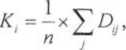 где:n - общее количество целевых показателей результативности, установленных по отдельному виду субсидий;Dij - индекс, отражающий уровень недостижения i-м Получателем Субсидии j- го целевого показателя результативности (рассчитывается только по тем целевым показателям результативности, значения которых не были достигнуты), определяемый следующим образом: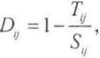 где:Tij - фактически достигнутое i-м Получателем Субсидии значение j-ro целевого показателя результативности на отчетную дату,Sij - плановое значение j-ro целевого показателя результативности, установленное для i-ro Получателя Субсидии;Объем средств, подлежащий возврату в бюджет муниципального образования «Лесколовское сельское поселение» в случае недостижения целевых показателей результативности, рассчитывается Главным распорядителем бюджетных средств.Получатель Субсидии обеспечивает возврат в бюджет муниципального образования «Лесколовское сельское поселение» объема средств, указанного в пункте 5.3 настоящего Порядка - до 25 декабря 2020 года.В случае, если Получатель Субсидии не вернул в установленный срок в бюджет муниципального образования «Лесколовское сельское поселение» объем средств, указанный в пункте 5.3 настоящего Порядка, взыскание осуществляется в судебном порядке.